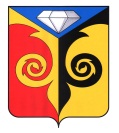 АДМИНИСТРАЦИЯКУСИНСКОГО ГОРОДСКОГО ПОСЕЛЕНИЯЧелябинской областиРАСПОРЯЖЕНИЕ__________________________________________________От 25.02.2020 г. № 59        г. КусаО внесении измененийв Программу«Формирование современной городской средына территорииКусинского городского поселения»	Руководствуясь Федеральным законом от 06.10.2003 № 131-ФЗ «Об общих принципах организации местного самоуправления в Российской Федерации», Уставом Кусинского городского поселения, Приложением № 15 к государственной программе РФ «Обеспечение доступным и комфортным жильем и коммунальными услугами граждан РФ» (в редакции постановления Правительства РФ от 09.02.2019г. № 106); Постановление администрации Кусинского муниципального района от 05.12.2019г. № 77 «О внесении изменений в постановление от 07.03.2019г. № 37» Внести следующие изменения в Программу «Формирование современной Городской среды на территории Кусинского городского поселения»:- Приложение № 2, к Программе изложить в редакциисогласно приложения № 1 к настоящему распоряжению.- Программу дополнить:- Приложением № 2-20 на работы, планируемые к выполнению в 2020 году согласно, приложения № 2 к настоящему распоряжению.- Приложением № 3-20, 3-21, 3-22на работы, планируемые к выполнению в 2020 году по источникам финансирования согласно, приложения № 3 к настоящему распоряжению. - Приложением№ 4 (2020) на работы, планируемые к выполнению в 2020 году по источникам финансирования с разбивкой по бюджетам финансирования согласно, приложения № 4 к настоящему распоряжению.2. Опубликовать настоящее распоряжение на официальном сайте Кусинского городского поселения.3.Контроль за выполнением распоряжение оставляю за собой.Глава Кусинского городского поселения                                          В.Г. ВасенёвПриложение № 1к распоряжению администрацииКусинского городского поселенияОт 25.02.2020 г. № 59Приложение № 2 к ПрограммеАДРЕСНЫЙ ПЕРЕЧЕНЬдворовых  территорий нуждающихся в благоустройстве на 2018-2024 годыПриложение № 2к распоряжению администрацииКусинского городского поселенияОт 25.02.2020 г. № 59Приложение № 2-20 к ПрограммеАДРЕСНЫЙ ПЕРЕЧЕНЬобщественных  территорий благоустраиваемых в 2020 годуПриложение № 3к распоряжению администрацииКусинского городского поселенияОт 25.02.2020 г. № 59Приложение № 3-20 к ПрограммеФинансирование Программы «Формирование современной городской среды на территорииКусинского городского поселения на 2020 год»(с разбивкой по источникам финансирования)Приложение № 3-21Финансирование Программы «Формирование современной городской среды на территории Кусинского городского поселения на 2020 год»(с разбивкой по источникам финансирования)Приложение № 3-22 Финансирование  Программы «Формирование современной городской среды на территории   Кусинского городского поселения на 2020 год»  (с разбивкой по источникам финансирования)Приложение № 4к распоряжению администрацииКусинского городского поселенияОт 25.02.2020 г. № 59Приложение № 4 (2020) к ПрограммеФинансирование  Программы «Формирование современной городской  среды на территории  Кусинского городского поселения»  (на 2020 год с разбивкой по мероприятиям)Глава Кусинского городского поселения                                     В.Г. ВасенёвНомер и наименование основного мероприятияОтветственный исполнительСрок 2018-2024Срок 2018-2024Ожидаемый непосредственный результат (краткое описание)Основные  направления реализацииСвязь с показателями Программы (подпрограммы)Номер и наименование основного мероприятияОтветственный исполнительначала реализацииокончания реализацииОжидаемый непосредственный результат (краткое описание)Основные  направления реализацииСвязь с показателями Программы (подпрограммы)Кусинское городское поселениеКусинское городское поселениеКусинское городское поселениеКусинское городское поселениеКусинское городское поселениеКусинское городское поселениеКусинское городское поселение1. Ремонтные работы по благоустройству дворовой территории по ул.Михаила Бубнова,17,20,22,24,26, 28 ул. Ленина,23, 21 в г.Куса Челябинской области (в том числе ПСД)Администрация Кусинского городского поселения20182018 Создание условий для работы и отдыха жителей Кусинского городского поселения- Улучшение состояния территории  Кусинского городского поселения- Улучшение экологической обстановки и создание среды, комфортной и современной  для проживания жителей Кусинского городского поселения- Благоустроенность населенных пунктов  Кусинского городского поселенияРемонтные работы и благоустройство Ремонтные работы по благоустройству дворовой территории – 8ед 2. Ремонтные работы по благоустройству дворовой территории     по ул.Ленинградская,5,7,11, ул.Ленина, 11,13,15, ул. Свердлова, 18, ул. М. Бубнова, 24,  в г. Куса Челябинской области  (в том числе ПСД)Администрация Кусинского городского поселения20192019 Создание условий для работы и отдыха жителей Кусинского городского поселения- Улучшение состояния территории  Кусинского городского поселения- Улучшение экологической обстановки и создание среды, комфортной и современной  для проживания жителей Кусинского городского поселения- Благоустроенность населенных пунктов  Кусинского городского поселенияРемонтные работы и благоустройствоРемонтные работы по благоустройству дворовой территории – 8ед ;3. Ремонтные работы по благоустройству дворовой территории по ул. Ленинградская, 17,19,21,23,23а,15а, ул. Декабристов, 1, ул. М. Бубнова, 23,25 в  Куса Челябинской области. (в том числе ПСД)  Администрация Кусинского городского поселенияРаботы по благоустройству дворовых территорий не проводятсяРаботы по благоустройству дворовых территорий не проводятся Создание условий для работы и отдыха жителей Кусинского городского поселения- Улучшение состояния территории  Кусинского городского поселения- Улучшение экологической обстановки и создание среды, комфортной и современной  для проживания жителей Кусинского городского поселения- Благоустроенность населенных пунктов  Кусинского городского поселенияРемонтные работы и благоустройство Ремонтные работы по благоустройству дворовой территории – 9ед4. Ремонтные работы по благоустройству дворовой территории по ул.М. Бубнова, 6, ул. Индустриальная, 1,3,5,7, ул. Толстого, 2,4, ул. Ленина, 7,9, ул. Ленинградская, 10   в  г.Куса Челябинской области. (в том числе ПСД) Администрация Кусинского городского поселения20212021 Создание условий для работы и отдыха жителей Кусинского городского поселения- Улучшение состояния территории  Кусинского городского поселения- Улучшение экологической обстановки и создание среды, комфортной и современной  для проживания жителей Кусинского городского поселения- Благоустроенность населенных пунктов  Кусинского городского поселенияРемонтные работы и благоустройствоРемонтные работы по благоустройству дворовой территории – 10ед. 5. Ремонтные работы по благоустройству дворовой территории по ул. Индустриальная, 43,45,49, ул. Ленина, 10,12,14,16,18 в  г.Куса Челябинской области. (в том числе ПСД)Администрация Кусинского городского поселения20222022Ремонтные работы и благоустройствоРемонтные работы по благоустройству дворовой территории – 8ед 6. Ремонтные работы по благоустройству дворовой территории     по ул. Ленина, 1,3,5,2,4, ул. Ленинградская, 12,14,15, ул. Спортивная, 15, ул. Новая, 1, ул. Розы Люксембург, 34,36, ул. Олимпийская, 7, 71, ул. Советская, 20,22,24, ул. Андроновых, 2 в г.Куса Челябинской области  (в том числе ПСД)Администрация Кусинского городского поселения20232023Ремонтные работы и благоустройствоРемонтные работы по благоустройству дворовой территории – 18ед 7. Ремонтные работы по благоустройству дворовой территории     по ул. Юрия Гагарина, 25,27,29, ул. Андроновых, 1,3, ул. М. Бубнова, 7,9Администрация Кусинского городского поселения20242024Ремонтные работы и благоустройствоРемонтные работы по благоустройству дворовой территории – 7ед Номер и наименование основного мероприятияОтветственный исполнительСрок 2020г.Срок 2020г.Ожидаемый непосредственный результат (краткое описание)Основные  направления реализацииСвязь с показателями Программы (подпрограммы)Номер и наименование основного мероприятияОтветственный исполнительначала реализацииокончания реализацииОжидаемый непосредственный результат (краткое описание)Основные  направления реализацииСвязь с показателями Программы (подпрограммы)Кусинское городское поселениеКусинское городское поселениеКусинское городское поселениеКусинское городское поселениеКусинское городское поселениеКусинское городское поселениеКусинское городское поселение1. «Благоустройство Городского Сада в г. Куса»Администрация Кусинского городского поселения2 квартал3 кварталСоздание условий для работы и отдыха жителей Кусинского городского поселения- Улучшение состояния территории  Кусинского городского поселения- Улучшение экологической обстановки и создание среды, комфортной и современной  для проживания жителей Кусинского городского поселенияРемонтные работы и благоустройствоРемонтные работы по благоустройству общественной территории – 1ед 2. Устройство тротуаров от почты по ул. Ю.Гагарина и ул. Свердлова до автовокзала, от ул. Бубнова, 28,24 до Сбербанка по ул. Свердлова,18 г. Куса Челябинской областиАдминистрация Кусинского городского поселения2 квартал3 кварталСоздание условий для работы и отдыха жителей Кусинского городского поселения- Улучшение состояния территории  Кусинского городского поселения- Улучшение экологической обстановки и создание среды, комфортной и современной  для проживания жителей Кусинского городского поселенияРемонтные работы и благоустройство Ремонтные работы по благоустройству дворовой территории – 1ед 3. Ремонтные работы по благоустройству дворовой территории по ул. М. Бубнова, 24 ул. Свердлова, 18 в   г. Куса Челябинской областив том числе подготовка ПСД. Администрация Кусинского городского поселения2 квартал3 кварталСоздание условий для работы и отдыха жителей Кусинского городского поселения- Улучшение состояния территории  Кусинского городского поселения- Улучшение экологической обстановки и создание среды, комфортной и современной  для проживания жителей Кусинского городского поселенияРемонтные работы и благоустройство Ремонтные работы по благоустройству дворовой территории – 1ед 4.Ремонтные работы по благоустройству дворовой территории по ул. Ленинградская, 5,7,11 в г.Куса Челябинской области в том числе подготовка ПСД.Администрация Кусинского городского поселения2 квартал3 кварталСоздание условий для работы и отдыха жителей Кусинского городского поселения- Улучшение состояния территории  Кусинского городского поселения- Улучшение экологической обстановки и создание среды, комфортной и современной  для проживания жителей Кусинского городского поселенияРемонтные работы и благоустройство Ремонтные работы по благоустройству дворовой территории – 1ед № п/пНаименование Финансовые затраты в действующих ценах соответствующих тыс.руб.Финансовые затраты в действующих ценах соответствующих тыс.руб.Финансовые затраты в действующих ценах соответствующих тыс.руб.Ответственные за исполнение мероприятий Программы№ п/пНаименование ВСЕГО:Федеральный бюджет/Областной бюджетМестный бюджетОтветственные за исполнение мероприятий Программы1.Финансирование  Программы «Формирование современной городской  среды на территории Кусинского  городского поселения»5249,530015183,566,03001Глава Кусинского  городского поселения2.Финансирование обустройства мест массового отдыха населения «Благоустройство Городского Сада в г. Куса»4514,2004464,20050,0Глава Кусинского  городского поселения№ п/пНаименование Финансовые затраты в действующих ценах соответствующих тыс.руб.Финансовые затраты в действующих ценах соответствующих тыс.руб.Финансовые затраты в действующих ценах соответствующих тыс.руб.Финансовые затраты в действующих ценах соответствующих тыс.руб.Финансовые затраты в действующих ценах соответствующих тыс.руб.Ответственные за исполнение мероприятий Программы№ п/пНаименование ВСЕГО:Федеральный бюджет/Областной бюджетМестный бюджетМестный бюджетМестный бюджетОтветственные за исполнение мероприятий Программы1.Финансирование  Программы «Формирование современной городской  среды на территории Кусинского  городского поселения»5854,4705788,445788,4466,03000Глава Кусинского  городского поселенияГлава Кусинского  городского поселенияГлава Кусинского  городского поселения№ п/пНаименование Финансовые затраты в действующих ценах соответствующих руб.Финансовые затраты в действующих ценах соответствующих руб.Финансовые затраты в действующих ценах соответствующих руб.Финансовые затраты в действующих ценах соответствующих руб.Ответственные за исполнение мероприятий Программы№ п/пНаименование ВСЕГО:Федеральный бюджет/Областной бюджетФедеральный бюджет/Областной бюджетМестный бюджетОтветственные за исполнение мероприятий Программы1.Финансирование  Программы «Формирование современной городской  среды на территории Кусинского  городского поселения»6123,1205793,51599263,5750166,03000Глава Кусинского  городского поселения№Наименование объектаЗапланированные средства на реализацию мероприятий Проекта в 2020 годуЗапланированные средства на реализацию мероприятий Проекта в 2020 годуЗапланированные средства на реализацию мероприятий Проекта в 2020 годуЗапланированные средства на реализацию мероприятий Проекта в 2020 годуЗапланированные средства на реализацию мероприятий Проекта в 2020 годуЗапланированные средства на реализацию мероприятий Проекта в 2020 годуЗапланированные средства на реализацию мероприятий Проекта в 2020 годуЗапланированные средства на реализацию мероприятий Проекта в 2020 годуЗапланированные средства на реализацию мероприятий Проекта в 2020 годуЗапланированные средства на реализацию мероприятий Проекта в 2020 году№Наименование объектафинансирование мероприятий по благоустройство  дворовых территорий, тыс. рублейфинансирование мероприятий по благоустройство  дворовых территорий, тыс. рублейфинансирование мероприятий по благоустройство  дворовых территорий, тыс. рублейфинансирование мероприятий по благоустройство  дворовых территорий, тыс. рублейфинансирование мероприятий по благоустройство  дворовых территорий, тыс. рублейфинансирование мероприятий благоустройство мест массового отдыха населения и территорий общественного пользования, тыс. рублейфинансирование мероприятий благоустройство мест массового отдыха населения и территорий общественного пользования, тыс. рублейфинансирование мероприятий благоустройство мест массового отдыха населения и территорий общественного пользования, тыс. рублейфинансирование мероприятий благоустройство мест массового отдыха населения и территорий общественного пользования, тыс. рублейфинансирование мероприятий благоустройство мест массового отдыха населения и территорий общественного пользования, тыс. рублейфинансирование мероприятий благоустройство мест массового отдыха населения и территорий общественного пользования, тыс. рублей№Наименование объектаВсегоФедеральный бюджетОбластной бюджетОбластной бюджетМестный бюджетВсегоВсегоФедеральный бюджетОбласт-ной бюджетОбласт-ной бюджетМестный бюджет№ИТОГО по Кусинскому городскому поселению5983,7305983,7305867,7025867,7025867,702116,0281 «Благоустройство Городского Сада в г. Куса»4514,2004464,2004464,2004464,20050,050,02Устройство тротуаров от почты по ул. Ю.Гагарина и ул. Свердлова до автовокзала, от ул. Бубнова, 28,24 до Сбербанка по ул. Свердлова,18 г. Куса Челябинской области420,0414,717414,717414,71752,82852,8283Благоустройство общественной территории возле многоквартирных домов по ул. Свердлова, 18, ул. Михаила Бубнова, 24, в том числе ПСД.649,530 541,360541,360541,3608,1698,1694Благоустройство общественной территории возле многоквартирных домов по ул. Ленинградская, 5,7, ул. Юрия Гагарина, 42, в том числе ПСД.400,0394,968394,968394,9685,0315,031